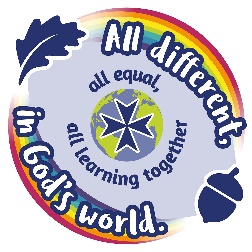 St John’s CE Primary School Person SpecificationcriteriaqualitiesQualifications 
and experienceQualified teacher status DegreeSuccessful primary teaching experience Skills and knowledgeKnowledge of the EYFS/National CurriculumKnowledge of effective teaching and learning strategiesKnowledge of teaching phonics and readingA good understanding of how children learnAbility to adapt teaching to meet pupils’ needsAbility to build effective working relationships with pupilsKnowledge of guidance and requirements around safeguarding childrenKnowledge of effective behaviour management strategiesGood ICT skills, particularly using ICT to support learningAn empathy with children and a commitment to understanding and meeting    the needs of all children, including those with special educational needsPersonal qualitiesA commitment to getting the best outcomes for all pupils and promoting the ethos and values of the schoolHigh expectations for children’s attainment and progressAbility to work under pressure and prioritise effectivelyCommitment to maintaining confidentiality at all timesCommitment to safeguarding and equalityCommitment to continued professional developmentAn ability to manage own behaviours, acting as a positive role model for others